   THE LONG AND SHORT OF IT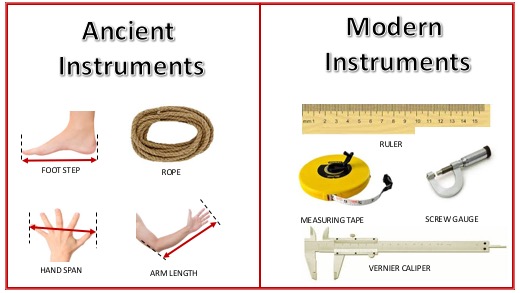 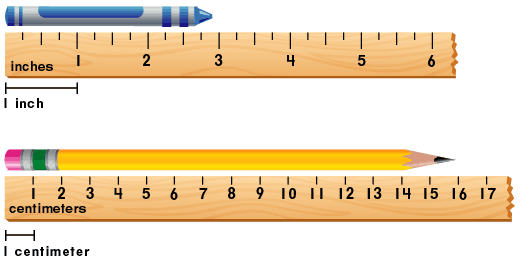 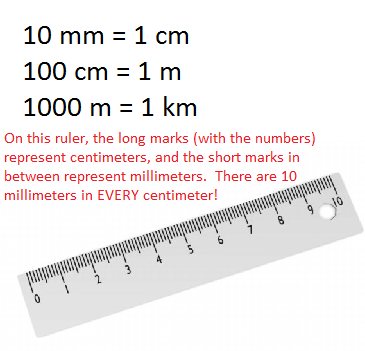 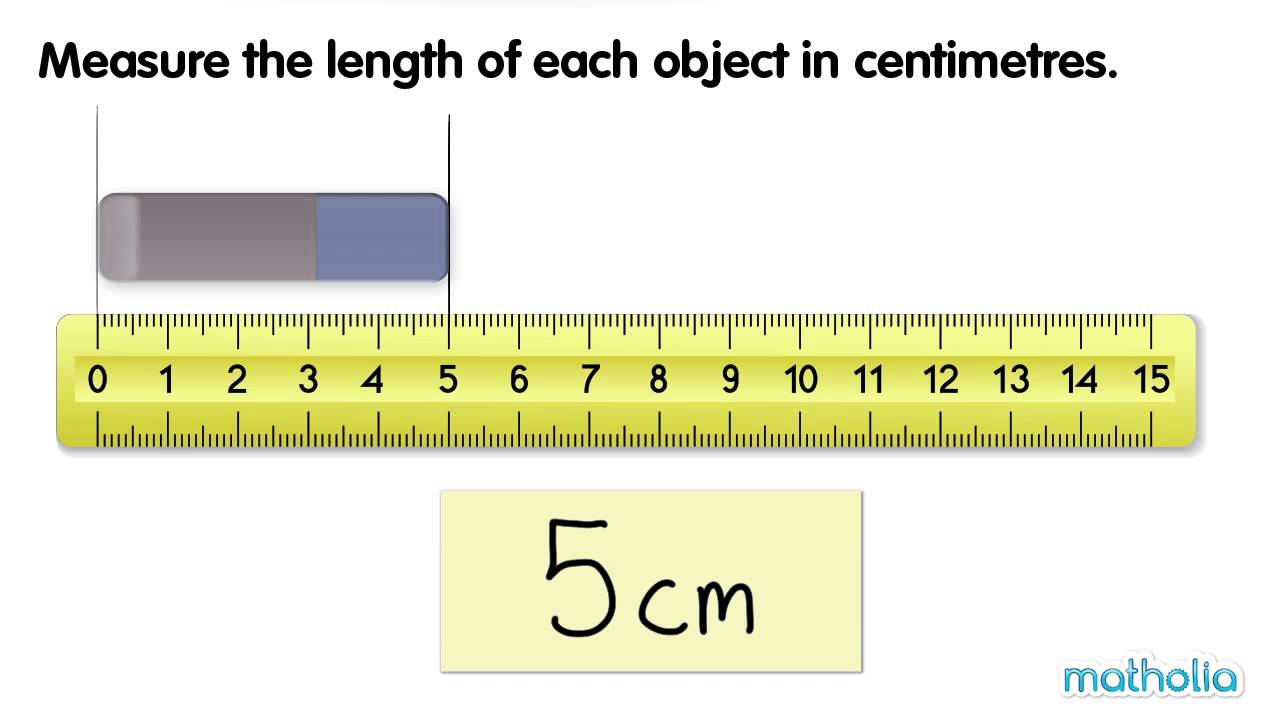 